О внесении изменений в постановление администрации Арсеньевского городского округа от 21 февраля 2018 года № 126-па «Об утверждении планов мероприятий («Дорожная карта») «Инфраструктурное обеспечение (электроснабжение) земельных участков, предоставленных (предоставляемых) для жилищного строительства гражданам, имеющим трех и более детей» на территории Арсеньевского городского округаВ  соответствии с Федеральным законом от 06 октября 2003 года № 131-ФЗ «Об общих принципах организации местного самоуправления в Российской Федерации»,  руководствуясь Уставом Арсеньевского городского округа, администрация Арсеньевского городского округа ПОСТАНОВЛЯЕТ:         1. Внести в:          в план  мероприятий («Дорожная карта») «Инфраструктурное обеспечение (электроснабжение) земельных участков, предоставленных (предоставляемых) для жилищного строительства гражданам, имеющим трех и более детей, в жилмассиве в районе ул.Пограничная, 25 лет Арсеньеву, Партизанская, г.Арсеньев, Приморский край;          в план  мероприятий («Дорожная карта») «Инфраструктурное обеспечение (электроснабжение) земельных участков, предоставленных (предоставляемых) для жилищного строительства гражданам, имеющим трех и более детей, в жилмассиве «Дачный»,  утвержденные постановлением администрации Арсеньевского городского округа от 21 февраля 2018 года № 126-па, изменения,  изложив их в редакции приложений     №№ 1,2  к настоящему постановлению соответственно. 2. Организационному управлению администрации Арсеньевского городского округа (Абрамова) обеспечить  размещение на официальном сайте администрации Арсеньевского городского округа настоящего постановления.Врио Главы городского округа                                                                В.С.Пивень                                                                                                                                                                                                Приложение № 1                                                                                                                                                                                                    УТВЕРЖДЕН                                                                                                                                                                                     постановлением администрации                                                                                                                                                                                      Арсеньевского городского округа                                                                                                                                                                                     «10» августа 2018г. № 513-паПлан мероприятий («Дорожная карта») «Инфраструктурное обеспечение (электроснабжение) земельных участков, предоставленных (предоставляемых) для жилищного строительства гражданам, имеющим трех и более детей»в жилмассиве в районе ул. Пограничная, 25 лет Арсеньеву, Партизанская Земельный массив из земель: земли населенных пунктовС кадастровыми кварталами: 25:26:010325Расположенный по адресу: жилмассив в районе ул. Пограничная, 25 лет Арсеньеву, Партизанская, г. Арсеньев, Приморский крайПредоставлено: по состоянию на 01.08.2018 года 31 земельный участок предоставлен семьям (планируется к предоставлению), имеющим трех и более детей Обеспеченность выделенных участков инженерной инфраструктурой:сетями электроснабжения  обеспечен 1 земельный участок, 30 земельных участков  не обеспечены_____________________                                                                                                                                                                                                Приложение № 2                                                                                                                                                                                                   УТВЕРЖДЕН                                                                                                                                                                                     постановлением администрации                                                                                                                                                                                      Арсеньевского городского округа                                                                                                                                                                                        «10» августа 2018г. № 513-паПлан мероприятий («Дорожная карта») «Инфраструктурное обеспечение (электроснабжение) земельных участков, предоставленных (предоставляемых) для жилищного строительства гражданам, имеющим трех и более детей»в жилмассиве «Дачный»Земельный массив из земель: земли населенных пунктовС кадастровыми кварталами: 25:26:030212Расположенный по адресу: жилмассив «Дачный», г. Арсеньев, Приморский крайПредоставлено: по состоянию на 01.08.2018 года 28 земельных участков предоставлено семьям, имеющим трех и более детей Обеспеченность выделенных участков инженерной инфраструктурой:сетями электроснабжения: не обеспечены		___________________			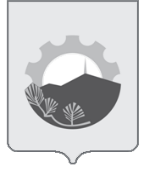 АДМИНИСТРАЦИЯ АРСЕНЬЕВСКОГО ГОРОДСКОГО ОКРУГА П О С Т А Н О В Л Е Н И Е10 августа 2018 г.г.Арсеньев№513-па№ №п/пНаименование предприятияНаименование предприятияОтветственные исполнителиСрок реализации мероприятийСрок реализации мероприятий№ №п/пНаименование предприятияНаименование предприятияОтветственные исполнителипланируемыйфактический1223451Корректировка муниципальной программыуправление архитектуры и градостроительства администрации АГОуправление архитектуры и градостроительства администрации АГО20172Подготовка плана - графика закупок товаров, работ, услуг для обеспечения муниципальных нуждуправление архитектуры и градостроительства администрации АГОуправление архитектуры и градостроительства администрации АГО20173Подготовка плана закупок товаров, работ, услуг для обеспечения муниципальных нужд управление архитектуры и градостроительства администрации АГОуправление архитектуры и градостроительства администрации АГОавгуст 20184Заключение договора на выполнение работ по строительству сетей электроснабжения путем технологического присоединения энергопринимающих устройств заявителя  электроустановки группы земельных участков, предоставленных на бесплатной основе гражданам, имеющих трех и более детейУправление экономики и инвестиций, управление архитектуры и градостроительства администрации АГОУправление экономики и инвестиций, управление архитектуры и градостроительства администрации АГОавгуст20185Выполнение работ по строительству сетей электроснабжения путем технологического присоединения энергопринимающих устройств заявителя  электроустановки группы земельных участков, предоставленных на бесплатной основе гражданам, имеющих трех и более детейСетевая организацияСетевая организациясентябрь-ноябрь2018№ №п/пНаименование предприятияНаименование предприятияОтветственные исполнителиСрок реализации мероприятийСрок реализации мероприятий№ №п/пНаименование предприятияНаименование предприятияОтветственные исполнителипланируемыйфактический1223451Корректировка муниципальной программыуправление архитектуры и градостроительства администрации АГОуправление архитектуры и градостроительства администрации АГО20172Подготовка плана - графика закупок товаров, работ, услуг для обеспечения муниципальных нуждуправление архитектуры и градостроительства администрации АГОуправление архитектуры и градостроительства администрации АГО20173Подготовка плана закупок товаров, работ, услуг для обеспечения муниципальных нужд управление архитектуры и градостроительства администрации АГОуправление архитектуры и градостроительства администрации АГОавгуст 20184Заключение договора на выполнение работ по строительству сетей электроснабжения путем технологического присоединения энергопринимающих устройств заявителя  электроустановки группы земельных участков, предоставленных на бесплатной основе гражданам, имеющих трех и более детейУправление экономики и инвестиций, управление архитектуры и градостроительства администрации АГОУправление экономики и инвестиций, управление архитектуры и градостроительства администрации АГОавгуст20185Выполнение работ по строительству сетей электроснабжения путем технологического присоединения энергопринимающих устройств заявителя  электроустановки группы земельных участков, предоставленных на бесплатной основе гражданам, имеющих трех и более детейСетевая организацияСетевая организациясентябрь-ноябрь2018